YUDEL 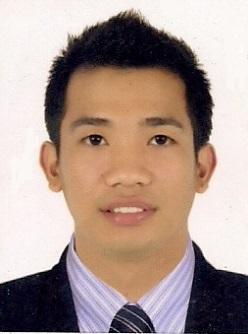 E-mail: yudel-397751@gulfjobseeker.com  CAREER OBJECTIVEI am now looking forward to secure a challenging position where my skills and experience will be of value and will allow professional growth.QUALIFICATIONSI am an excellent team leader with strong morale and motivational skills; with proven ability to communicate closely with individuals; can get along well with fellow workers; and committed to top quality work.EDUCATIONAL ATTAINMENTBachelor of Arts Major in Psychology	University of Batangas, Hilltop, Batangas City, 2010Secondary EducationUniversity of Batangas, Hilltop, Batangas City, 2002Elementary EducationBalagtasin Elementary School, Balagtasin 2.0, San Jose, Batangas, 1998EMPLOYMENT HISTORYMotorcycle Driver                               October 11, 2018 –April 13, 2020Fetchr (MENA 360 LLC)	Motorcycle Driver	January 09, 2017 - September 2018	Imperatex Document Transport                Customer Relation Officer / Logistics In-Charge                February 15, 2016 – December 2016McDonalds Emirates Hills, Emirates Fastfood Company LLC.                 September 15, 2013 – February 14, 2016McDonalds Jumeirah Beach, Emirates Fast Food Company LLC.                Crew               September 19, 2012 – September 14, 2013Office of Rep. Mark Llandro L. Mendoza, 4th District of Batangas	Hr Assistant/YSPS District HeadFebruary 2011 – June 2012Citi Mart SupermarketRizal Avenue, Citi Mart Complex, Batangas CityMerchandiserApril 2010 – January 2011EPSON Precision Philippines IncorporationLima Technology Center, Lipa and Malvar, BatangasWarehouse OperatorFebruary 2004 – February 2005Chowking - Bay City MallP. Burgos Street, Batangas City Kitchen StaffDecember 2003 – February 2004EPSON Precision Philippines IncorporationLima Technology Center, Lipa and Malvar, BatangasWarehouse Operator,February 2003 – August 2003Chowking – Citi MartCitimart, Rizal Ave, Batangas CityKitchen StaffFebruary 2002 –February 2003ORGANIZATIONSOrganization of Psychology StudentsUniversity of Batangas, Hilltop, Batangas City, 2010Member, 2006-2010Psychological Organization for the Promotion of Mental Health		Lipa City, Batangas	Member, February 27, 2009 - presentPhilippine Mental Health AssociationLipa City, BatangasMember, December 11, 2008 - presentYouth Successors for Public Service	Baramor Building, Ayala Highway, Balintawak, Lipa City, BatangasYSPS District Head, February 2010 – presentSEMINARS ATTENDED“Leading Minds to the Pathways of Psychology”UB CS Audio Visual Room, Hilltop, Batangas City  September 25, 2007“Making Mental Health A Global Priority: Scaling Up Services Through Citizen Advocacy and Action”AVR, 3rd Floor New City Hall, Lipa CityDecember 11, 2008“Mental Health Problem: The Undefined and Hidden Burden”Culture and Arts Building, University of Batangas, Hilltop,Batangas CityFebruary 27, 2009PERSONAL INFORMATIONI was born on June 17, 1985, a Filipino citizen and a Roman Catholic. I am 6 feet tall.  I am fluent, both written and oral, in Filipino and English. Technically, I am computer literate, is knowledgeable in using Microsoft Office applications and is a professional licensed driver. 